	บันทึกข้อความ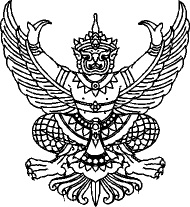 ส่วนราชการ   ส่วนการคลัง อบต. ปากข้าวสาร                                                                          .ที่                                                            วันที่                                                              .   เรื่อง  รายงานการสอบหาข้อเท็จจริงเกี่ยวกับพัสดุชำรุด เสื่อมสภาพเรียน	นายกองค์การบริหารส่วนตำบลปากข้าวสาร	ตามคำสั่งองค์การบริหารส่วนตำบลปากข้าวสาร ที่     /2555   ลงวันที่ 19  เดือน  กันยายน  2555 ได้แต่งตั้งคณะกรรมการสอบหาข้อเท็จจริงเกี่ยวกับพัสดุชำรุด เสื่อมสภาพนั้น	ผลการสอบหาข้อเท็จจริง ปรากฏว่าพัสดุตามบัญชีรายการพัสดุที่แนบมาพร้อมนี้ ชำรุด เสื่อมสภาพโดยการใช้งานตามปกติและการสภาพอายุการใช้งานของพัสดุ	คณะกรรมการฯ ได้ดำเนินการสอบหาข้อเท็จจริง กรณีดังกล่าวพิจารณาแล้วเห็นว่าหากทำการซ่อมบำรุงรักษาใช้ต่อไปผลประโยชน์ที่ได้รับจะไม่คุ้มค่ากับงบประมาณที่ซ่อมแซม และไม่มีผู้ใดทำให้พัสดุเกิดการชำรุดหรือต้องรับผิดชอบทางเพ่งจึงเห็นสมควรจำหน่ายพัสดุดังกล่าว ตามระเบียบกระทรวงมหาดไทยว่าด้วยการพัสดุของหน่วยการบริหารราชการส่วนท้องถิ่น พ.ศ. 2535  แก้ไขเพิ่มเติม  (ฉบับที่ 2) พ.ศ. 2539          (ฉบับที่3-5) พ.ศ.2541 (ฉบับที่ 6) พ.ศ.2543 (ฉบับที่ 7)พ.ศ.2545 (ฉบับที่8) พ.ศ.2547 (ฉบับที่9) พ.ศ. 2553จึงเรียนมาเพื่อโปรดดำเนินการต่อไปคำสั่ง องค์การบริหารส่วนตำบลปากข้าวสารที่    / 2555เรื่อง  แต่งตั้งคณะกรรมการสอบหาข้อเท็จจริง ......................................................อาศัยอำนาจตามระเบียบกระทรวงมหาดไทยว่าด้วย   การพัสดุของหน่วยการบริหารราชการส่วนท้องถิ่น พ.ศ. 2553 แก้ไขเพิ่มเติม (ฉบับที่ 2) พ.ศ. 2539 (ฉบับที่3-5) พ.ศ. 2541 (ฉบับที่6) พ.ศ. 2543 (ฉบับที่7) พ.ศ. 2545 (ฉบับที่8) พ.ศ. 2547 (ฉบับที่9) พ.ศ. 2553  จึงแต่งตั้งคณะกรรมการสอบหาข้อเท็จจริง รายการพัสดุเสื่อมคุณภาพ หรือสูญไป หรือไม่จำเป็นต้องใช้ในราชการ (รายละเอียดตามเอกสารแนบท้าย)   ตามรายงานของคณะกรรมการการตรวจสอบพัสดุประจำปี  2554  ประกอบด้วยนายสถิตย์  เยื้องทับ		ตำแหน่ง  หัวหน้าส่วนโยธา	      ประธานกรรมการนางศศิวิมล  การะเกตุ	ตำแหน่ง  เจ้าพนักงานธุรการ             กรรมการนางสาวสุธาทิพย์  มีแสงแก้ว	ตำแหน่ง  เจ้าพนักงานจัดเก็บราได้       กรรมการ.ให้คณะกรรมการ  ที่ได้รับการแต่งตั้งดำเนินการสอบหาข้อเท็จจริงให้แล้วเสร็จ ผลเป็นประการใดรายงานให้นายกองค์การบริหารส่วนตำบลปากข้าวสารทราบด้วยทั้งนี้ตั้งแต่บัดนี้เป็นต้นไปสั่ง  ณ  วันที่         เดือน                 พ.ศ.  2555                                                                 ร้อยตรี                                                    ............................................................                                                             (สิทธิชัย  นิยมทอง)     นายกองค์การบริหารส่วนตำบลปากข้าวสาร                                    คำสั่ง  องค์การบริหารส่วนตำบลปากข้าวสาร                                                      202 /  2554                                เรื่อง  แต่งตั้งคณะกรรมการตรวจสอบพัสดุประจำปี                                                ............................................	อาศัยอำนาจตามความในข้อ 148 แห่งระเบียบกระทรวงมหาดไทยว่าด้วยการพัสดุขององค์การบริหารส่วนตำบล พ.ศ.2535 แก้ไขเพิ่มเติม (ฉบับที่2) พ.ศ. 2539 (ฉบับที่3-5) พ.ศ. 2541 (ฉบับที่6) พ.ศ. 2543 (ฉบับที่7) พ.ศ. 2545 (ฉบับที่ 8) พ.ศ. 2547 (ฉบับที่ 9) พ.ศ. 2553  จึงแต่งตั้งคณะกรรมการตรวจสอบพัสดุประจำปี ประกอบด้วยบุคคลดังต่อไปนี้ นายสถิตย์   เยื้องทับ		ตำแหน่ง  หัวหน้าส่วนโยธา		ประธานกรรมการนางศศิวิมล   การะเกตุ	ตำแหน่ง  เจ้าพนักงานธุรการ		กรรมการนางสาวสุธาทิพย์  มีแสงแก้ว	ตำแหน่ง  เจ้าพนักงานจัดเก็บรายได้	กรรมการให้คณะกรรมการตรวจสอบดำเนินการตรวจให้แล้วเสร็จโดยด่วน แล้วให้เสนอรายงานผลการตรวจสอบให้นายกองค์การบริหารส่วนตำบลปากข้าวสารทราบภายใน 30 วันนับแต่วันเปิดทำการแรกของเดือนตุลาคมเป็นต้นไป สั่ง   ณ  วันที่  20  เดือน  กันยายน  พ.ศ.  2554(ร.ต. สิทธิชัย  นิยมทอง)นายกองค์การบริหารส่วนตำบลปากข้าวสาร		บันทึกข้อความส่วนราชการ   ส่วนการคลัง อบต. ปากข้าวสาร                                                                          .ที่                                                            วันที่                                                              .   เรื่อง  การจำหน่ายพัสดุเรียน	นายกองค์การบริหารส่วนตำบลปากข้าวสาร	ตามที่คณะกรรมการตรวจสอบข้อเท็จจริง ได้เสนอรายงานผลการตรวจสอบซึ่งมีพัสดุ (ชำรุด,เสื่อมสภาพ,ไม่จำเป็นต้องใช้ในราชการต่อไป) และไม่ต้องมีผู้รับผิดชอบชดใช้ค่าเสียหายจำนวน  222  รายการ	เนื่องจากพัสดุดังกล่าวมีราคาซื้อ หรือได้มารวมกันไม่เกิน  100,000.- บาทจึงเห็นสมควรดำเนินการ ดังนี้จำหน่ายโดยการขายด้วยวิธีตกลงราคาตามระเบียบกระทรวงมหาดไทยว่าด้วยการพัสดุของหน่วยการบริหารราชการส่วนท้องถิ่น พ.ศ. 2535 แก้ไขเพิ่มเติม (ฉบับที่2) พ.ศ. 2539 (ฉบับที่3-5) พ.ศ. 2541 (ฉบับที่6) พ.ศ. 2543 (ฉบับที่7) พ.ศ. 2545 (ฉบับที่ 8) พ.ศ. 2547 (ฉบับที่ 9) พ.ศ. 2553  ข้อ 150 (1) แต่งตั้งคณะกรรมการประเมินราคากลางจึงเรียนมาเพื่อโปรดพิจารณาอนุมัติจำหน่ายพัสดุ และแต่งตั้งคณะกรรมการฯ ต่อไป(ลงชื่อ)..........................................................(นางสาวใกล้รุ่ง   เร่งเทียน)เจ้าหน้าที่พัสดุความเห็นผู้บริหาร.....................................................................................................................................................................................................................................(ลงชื่อ)................................................................              (ร.ต. สิทธิชัย  นิยมทอง)วันที่...................................................................... คำสั่งองค์การบริหารส่วนตำบลปากข้าวสาร             ที่         / 2555 เรื่อง  แต่งตั้งคณะกรรมการประเมินราคากลาง	ด้วยองค์การบริหารส่วนตำบลปากข้าวสาร  มีพัสดุที่จะดำเนินการขายจำนวน  222  รายการ เนื่องจากเป็นพัสดุเก่าซึ่งใช้งานมาแล้ว ดังนั้นเพื่อให้การกำหนดราคาจ่ายได้เหมาะสมกับสภาพของพัสดุแต่ละรายการ จึงแต่งตั้งคณะกรรมการประเมินราคาพัสดุ ดังนี้	1....................................................................ตำแหน่ง...............................................ประธานกรรมการ	2....................................................................ตำแหน่ง...............................................กรรมการ	3....................................................................ตำแหน่ง...............................................กรรมการ	ให้คณะกรรมการพิจารณากำหนดราคาขายตามสภาพพัสดุ โดยบริสุทธิ์ยุติธรรม ให้แล้วเสร็จภายในวันที่................................................ทั้งนี้ตั้งแต่บัดนี้เป็นต้นไปสั่ง ณ วันที่......................................................(ลงชื่อ)......................................................(ร.ต. สิทธิชัย  นิยมทอง)นายกองค์การบริหารส่วนตำบลปากข้าวสา		บันทึกข้อความส่วนราชการ   องค์การบริหารส่วนตำบล ปากข้าวสาร                                                                              .ที่                                                            วันที่                                                              .   เรื่อง  การประเมินราคากลางพัสดุเรียน  นายกองค์การบริหารส่วนตำบลปากข้าวสาร		ตามคำสั่งองค์การบริหารส่วนตำบลปากข้าวสาร  ที่          / 2555 ลงวันที่	คณะกรรมการได้ร่วมกันพิจารณากำหนดราคากลางในการขายพัสดุจำนวน  222  รายการ เสร็จสิ้นเรียบร้อยแล้วดังนี้                                                                      -2-                                                                     -4-                              -5-                       -6-                                                                 -7-จึงเรียนมาเพื่อโปรดทราบ                     (ลงชื่อ)...............................................ประธานกรรมการ	                                 (                               )	                                                                   (ลงชื่อ)............................................................กรรมการ	                                     (                                   )	                                                                                                              (ลงชื่อ)...........................................................กรรมการ	             ความเห็นผู้บริหาร                                                       (                                   )..............................................................................................................................................(ลงชื่อ)...........................................................         (ร.ต. สิทธิชัย  นิยมทอง)วันที่บันทึกข้อความส่วนราชการ   องค์การบริหารส่วนตำบล ปากข้าวสาร                                                                     .ที่                                                            วันที่                                                              .   เรื่อง  การขายพัสดุที่ชำรุดเรียน   นายกองค์การบริหารส่วนตำบลปากข้าวสาร		ตามที่ได้อนุมัติให้ดำเนินการจำหน่ายพัสดุโดยการขาย จำนวน   222  รายการ ตามระเบียบกระทรวงมหาดไทยว่าด้วยการพัสดุของหน่วยงานบริหารราชการส่วนท้องถิ่นพ.ศ. 2535 แก้ไขเพิ่มเติม (ฉบับที่2) พ.ศ. 2539 (ฉบับที่3-5) พ.ศ. 2541 (ฉบับที่6) พ.ศ. 2543 (ฉบับที่7) พ.ศ. 2545 (ฉบับที่ 8) พ.ศ. 2547 (ฉบับที่ 9) พ.ศ. 2553  ข้อ 150 (1)  โดยวิธีตกลงราคาเนื่องจากพัสดุที่ขายมีราคาซื้อหรือได้มารวมกันไม่เกิน  100,000.- บาท ซึ่งดำเนินการจัดหาผู้ซื้อได้ ดังนี้             ---2-                           -3-                                                                -4-                         -5-                            -6-                               -7-                           -8-   ทั้งนี้ในการขายพัสดุครั้งนี้ จะได้นำเงินเป็นรายได้ต่อไป		จึงเรียนมาเพื่อโปรดพิจารณาอนุมัติ					        (ลงชื่อ)...................................................เจ้าหน้าที่พัสดุ                                                                        (นางสาวใกล้รุ่ง   เร่งเทียน)             			                             (ลงชื่อ)...............................................หัวหน้าเจ้าหน้าที่พัสดุ                                                                                                                                                                                                  (นางสาวศิริขวัญ   สารีนนท์)ความเห็นผู้บริหาร........................................................................................................................................   (ลงชื่อ)....................................................               (ร.ต. สิทธิชัย  นิยมทอง)   วันที่ใบเสนอราคา                                                เขียนที่............................................                                           วันที่.......................................................	ข้าพเจ้า...................................................................อายุ....................ปี  สัญชาติ....................................เชื้อชาติ..........................ตั้งบ้านเรือนอยู่เลขที่.........................หมู่ที่.....................ตำบล......................................อำเภอ.......................................จังหวัด.......................................โทรศัพท์.....................................ขอเสนอราคาประมูลซื้อครุภัณฑ์ประเภท.............................................................................................................................................................................................................................................................................................................................ของ อบต. ......................................................................เป็นเงิน.........................................................................บาท(.............................................................................................) และข้าพเจ้าพร้อมที่จะย้ายครุภัณฑ์ออกไปทั้งหมดให้เรียบร้อยภายในกำหนดเวลา  ๓๐  วัน							(ลงชื่อ)............................................................								(....................................................)							วันที่............เดือน...............................พ.ศ.................       ใบสั่งขาย  (ครุภัณฑ์)เลขที่          /2555					เขียนที่  องค์การบริหารส่วนตำบลปากข้าวสาร                                                            วันที่เรียน	ตามที่ได้ตกลงขายครุภัณฑ์ จำนวน    222     รายการ  เป็นเงิน                          บาท  ดังนี้                                                                    -2-                         -3-                           -4-                                                                    -5-                           -6-                           -7-                           -8-รวมเงิน                              บาท  (องค์การบริหารส่วนตำบลปากข้าวสาร  ตกลงขายครุภัณฑ์ตามรายละเอียดข้างต้น จึงเรียนมาเพื่อให้ผู้ซื้อขนย้ายครุภัณฑ์ดังกล่าวออกจากองค์การบริหารส่วนตำบลปากข้าวสารภายใน               วันนับถัดจากลงนาม ถ้าไม่ขนย้ายครุภัณฑ์ในระยะเวลากำหนด ผู้ขายจะไม่รับผิดชอบต่อความเสียหายที่เกิดขึ้น(ลงชื่อ)..................................................ผู้ขาย                    (ลงชื่อ)........................................................ผู้ซื้อ          (                                )                                        (                                  )วันที่         บันทึกข้อความส่วนราชการ    ส่วนการคลัง  องค์การบริหารส่วนตำบล ปากข้าวสาร                                                                 .ที่                                                            วันที่                                                             . .เรื่อง  การขายพัสดุที่ชำรุดเรียน  นายกองค์การบริหารส่วนตำบลปากข้าวสาร		ตามที่นายกองค์การบริหารส่วนตำบล อนุมัติให้ดำเนินการขายพัสดุจำนวน   222   รายการ นั้น บัดนี้ ได้ดำเนินการขายเป็นที่เรียบร้อยแล้ว		เห็นควรดำเนินการดังนี้ลงจ่ายพัสดุออกจากบัญชี/ทะเบียนแจ้งให้นายอำเภอทราบแจ้งให้สำนักงานตรวจเงินแผ่นดินทราบจึงเรียนมาเพื่อโปรดพิจารณา				(ลงชื่อ).............................................เจ้าหน้าที่พัสดุ                                                                        (นางสาวใกล้รุ่ง  เร่งเทียน)ความเห็นผู้บริหาร.........................................................................................................................................................................................................................(ลงชื่อ).............................................         (ร.ต. สิทธิชัย  นิยมทอง)วันที่ที่                                                                             องค์การบริหารส่วนตำบลปากข้าวสาร                                                                               อำเภอเมืองสระบุรี จังหวัดสระบุรี ๑๘๐๐๐								 วันที่เรื่อง  การจำหน่ายพัสดุเรียน  นายอำเภออ้างถึง	ตามหนังสือที่อ้างถึงองค์การบริหารส่วนตำบลปากข้าวสาร ได้รายงานผลการตรวจสอบพัสดุประจำปี พบว่าพัสดุชำรุด, เสื่อมสภาพ, ไม่จำเป็นต้องใช้ในราชการต่อไป จำนวน   222  รายการ นั้น	บัดนี้ องค์การบริหารส่วนตำบลปากข้าวสารได้ดำเนินการจำหน่ายโดยการขาย จำนวน  222 รายการ เป็นเงิน                       บาท (ซึ่งได้นำเงินดังกล่าว นำเข้ารายได้ ตามใบเสร็จรับเงินของ                                     เล่มที่เลขที่              และบันทึกการจ่ายพัสดุออกจากบัญชี/ทะเบียน เป็นที่เรียบร้อยแล้ว	จึงเรียนมาเพื่อโปรดทราบ                                                           ขอแสดงความนับถือ				       (ลงชื่อ)................................................                                                           (ร.ต. สิทธิชัย  นิยมทอง  )                                               นายกองค์การบริหารส่วนตำบลปากข้าวสาร                                                 ส่วนการคลังโทร.  03-6314-589ที่                                                                             องค์การบริหารส่วนตำบลปากข้าวสาร                                                                               อำเภอเมืองสระบุรี จังหวัดสระบุรี ๑๘๐๐๐								 วันที่เรื่อง  การจำหน่ายพัสดุเรียน  ผู้อำนวยการตรวจเงินแผ่นดินภูมิภาคที่ 1อ้างถึง	ตามหนังสือที่อ้างถึงองค์การบริหารส่วนตำบลปากข้าวสาร ได้รายงานผลการตรวจสอบพัสดุประจำปี พบว่าพัสดุชำรุด, เสื่อมสภาพ, ไม่จำเป็นต้องใช้ในราชการต่อไป จำนวน   222  รายการ นั้น	บัดนี้ องค์การบริหารส่วนตำบลปากข้าวสารได้ดำเนินการจำหน่ายโดยการขายจำนวน   222 รายการ เป็นเงิน                       บาท (ซึ่งได้นำเงินดังกล่าว นำเข้ารายได้ ตามใบเสร็จรับเงินของ                                     เล่มที่เลขที่              และบันทึกการจ่ายพัสดุออกจากบัญชี/ทะเบียน เป็นที่เรียบร้อยแล้ว	จึงเรียนมาเพื่อโปรดทราบ					ขอแสดงความนับถือ                                           (ลงชื่อ)...............................................                                                 (ร.ต. สิทธิชัย  นิยมทอง)		                 นายกองค์การบริหารส่วนตำบลปากข้าวสารส่วนการคลังโทร.  03-6314-589   ที่ รายการพัสดุราคากลางที่กำหนด1.โต๊ะทำงานพร้อมเก้าอี้2.โต๊ะประชุม3.โต๊ะประชุม4.โต๊ะประชุม5.โต๊ะประชุม6.โต๊ะประชุม7.โต๊ะประชุม8.โต๊ะประชุม9.โต๊ะประชุม10.โต๊ะประชุม11.โต๊ะประชุม12.โต๊ะประชุม13.โต๊ะประชุม14.โต๊ะวางเครื่องพิมพ์ดีด15.ชั้นวางเอกสารแบบถอดได้16.ชั้นวางเอกสารแบบถอดได้17.เครื่องทำน้ำเย็นแบบขวด18.เครื่องอัดสำเนา19.กล้องถ่ายรูป20.โทรศัพท์21.ไฟแว๊ป22.เก้าอี้23.เก้าอี้   ที่ รายการพัสดุราคากลางที่กำหนด24เก้าอี้25เก้าอี้26เก้าอี้27เก้าอี้28เก้าอี้29เก้าอี้30เก้าอี้สำหรับเจ้าหน้าที่คอมพิวเตอร์31เครื่องปรับอากาศ32เครื่องขยายเสียง33เครื่องขยายเสียง34ไมโครโฟน35ไมโครโฟน36ลำโพงฮอร์น37ลำโพงฮอร์น38ลำโพงฮอร์น39ลำโพงฮอร์น40ลำโพงฮอร์น41ลำโพงฮอร์น42ลำโพงฮอร์น43ลำโพงฮอร์น44ลำโพงฮอร์น45ลำโพงฮอร์น46ลำโพงฮอร์น47ลำโพงฮอร์น48ลำโพงฮอร์น49ลำโพงฮอร์น50ลำโพงฮอร์น51ลำโพงฮอร์น52ลำโพงฮอร์น53ลำโพงฮอร์น54ลำโพงฮอร์น55ลำโพงฮอร์น56ลำโพงฮอร์น57ลำโพงฮอร์น58ลำโพงฮอร์น59ลำโพงฮอร์น   ที่                         รายการพัสดุราคากลางที่กำหนด60ลำโพงฮอร์น61ลำโพงฮอร์น62ลำโพงฮอร์น63ลำโพงฮอร์น64ลำโพงฮอร์น65ลำโพงฮอร์น66ลำโพงฮอร์น67ลำโพงฮอร์น68ลำโพงฮอร์น69ลำโพงฮอร์น70ลำโพงฮอร์น71บอร์ดปิดประกาศ72เสาโทรทัศน์พร้อมบูลเตอร์73เครื่องถ่ายเอกสาร74เครื่องตัดหญ้า75เครื่องตัดหญ้า76เครื่องพ่นหมอกควัน77เครื่องคอมพิวเตอร์พร้อมอุปกรณ์ครบชุด78เครื่องโทรสาร79เครื่องรับส่งวิทยุ80โทรศัพท์เคลื่อนที่81โทรศัพท์เคลื่อนที่82เสาอากาศ83ถังขยะ84ถังขยะ85ถังขยะ86ถังขยะ87ถังขยะ88ถังขยะ89ถังขยะ90ถังขยะ91ถังขยะ92ถังขยะ93ถังขยะ94ถังขยะ95ถังขยะ   ที่ รายการพัสดุราคากลางที่กำหนด96ถังขยะ97ถังขยะ98ถังขยะ99ถังขยะ100ถังขยะ101ถังขยะ102ถังขยะ103ถังขยะ104ถังขยะ105ถังขยะ106ถังขยะ107ถังขยะ108ถังขยะ109ถังขยะ110ถังขยะ111ถังขยะ112ถังขยะ113ถังขยะ114ถังขยะ115ถังขยะ116ถังขยะ117ถังขยะ118ถังขยะ119ถังขยะ120ถังขยะ121ถังขยะ122ถังขยะ123ถังขยะ124ถังขยะ125ถังขยะ126ถังขยะ127ถังขยะ128ถังขยะ129ถังขยะ130ถังขยะ131ถังขยะ   ที่ รายการพัสดุราคากลางที่กำหนด132ถังขยะ133ถังขยะ134ถังขยะ135ถังขยะ136ถังขยะ137ถังขยะ138ถังขยะ139ถังขยะ140ถังขยะ141ถังขยะ142ถังขยะ143ถังขยะ144ถังขยะ145ถังขยะ146ถังขยะ147ถังขยะ148ถังขยะ149ถังขยะ150ถังขยะ151ถังขยะ152ถังขยะ153เครื่องโทรโข่ง154เครื่องคอมพิวเตอร์พร้อมอุปกรณ์155ถังขยะ156ถังขยะ157ถังขยะ158ถังขยะ159ถังขยะ160ถังขยะ161ถังขยะ162ถังขยะ163ถังขยะ164ถังขยะ165ถังขยะ166ถังขยะ167ถังขยะ   ที่ รายการพัสดุราคากลางที่กำหนด168ถังขยะ169ถังขยะ170ถังขยะ171ถังขยะ172ถังขยะ173ถังขยะ174ถังขยะ175ถังขยะ176ถังขยะ177ถังขยะ178ถังขยะ179ถังขยะ180ถังขยะ181ถังขยะ182ถังขยะ183ถังขยะ184ถังขยะ185ถังขยะ186ถังขยะ187ถังขยะ188ถังขยะ189ถังขยะ190ถังขยะ191ถังขยะ192ถังขยะ193ถังขยะ194ถังขยะ195ถังขยะ196ถังขยะ197ถังขยะ198ถังขยะ199ถังขยะ200ถังขยะ201ถังขยะ202ถังขยะ203ถังขยะ   ที่ รายการพัสดุราคากลางที่กำหนด204ถังขยะ205สายยางฉีดน้ำ206สายยางฉีดน้ำ207เครื่องเล่นซีดี208เครื่องเล่นซีดี209เก้าอี้พักคอย210เก้าอี้พักคอย211สายส่งน้ำดับเพลิง212สายส่งน้ำดับเพลิง213สายส่งน้ำดับเพลิง214สายส่งน้ำดับเพลิง215เครื่องเก็บข้อมูลพร้อมบันทึกเสียง216ผ้าใบกันแดด217เครื่องตัดหญ้า218เครื่องตัดหญ้า219เครื่องตัดหญ้า220เครื่องตัดหญ้า221ศาลาเอนกประสงค์222กล้องถ่ายภาพระบบดิจิตอลที่รายการพัสดุจำนวน/หน่วยราคากลาง/หน่วยราคาที่เสนอ       ซื้อผู้เสนอราคาซื้อ1โต๊ะทำงานพร้อมเก้าอี้2โต๊ะประชุม3โต๊ะประชุม4โต๊ะประชุม5โต๊ะประชุม6โต๊ะประชุม7โต๊ะประชุม8โต๊ะประชุม9โต๊ะประชุม10โต๊ะประชุม11โต๊ะประชุม12โต๊ะประชุม13โต๊ะประชุม14โต๊ะวางเครื่องพิมพ์ดีด15ชั้นวางเอกสารแบบถอดได้16ชั้นวางเอกสารแบบถอดได้17เครื่องทำน้ำเย็นแบบขวด18เครื่องอัดสำเนา19กล้องถ่ายรูป20โทรศัพท์21ไฟแว๊ป22เก้าอี้ที่รายการพัสดุจำนวน/หน่วยราคากลาง/หน่วยราคาที่เสนอ       ซื้อผู้เสนอราคาซื้อ23เก้าอี้24เก้าอี้25เก้าอี้26เก้าอี้27เก้าอี้28เก้าอี้29เก้าอี้30เก้าอี้สำหรับเจ้าหน้าที่คอมพิวเตอร์31เครื่องปรับอากาศ32เครื่องขยายเสียง33เครื่องขยายเสียง34ไมโครโฟน35ไมโครโฟน36ลำโพงฮอร์น37ลำโพงฮอร์น38ลำโพงฮอร์น39ลำโพงฮอร์น40ลำโพงฮอร์น41ลำโพงฮอร์น42ลำโพงฮอร์น43ลำโพงฮอร์น44ลำโพงฮอร์น45ลำโพงฮอร์น46ลำโพงฮอร์น47ลำโพงฮอร์น48ลำโพงฮอร์น49ลำโพงฮอร์น50ลำโพงฮอร์น51ลำโพงฮอร์น52ลำโพงฮอร์น53ลำโพงฮอร์น54ลำโพงฮอร์นที่รายการพัสดุจำนวน/หน่วยราคากลาง/หน่วยราคาที่เสนอ       ซื้อผู้เสนอราคาซื้อ55ลำโพงฮอร์น56ลำโพงฮอร์น57ลำโพงฮอร์น58ลำโพงฮอร์น59ลำโพงฮอร์น60ลำโพงฮอร์น61ลำโพงฮอร์น62ลำโพงฮอร์น63ลำโพงฮอร์น64ลำโพงฮอร์น65ลำโพงฮอร์น66ลำโพงฮอร์น67ลำโพงฮอร์น68ลำโพงฮอร์น69ลำโพงฮอร์น70ลำโพงฮอร์น71บอร์ดปิดประกาศ72เสาโทรทัศน์พร้อมบูลเตอร์73เครื่องถ่ายเอกสาร74เครื่องตัดหญ้า75เครื่องตัดหญ้า76เครื่องพ่นหมอกควัน77เครื่องคอมพิวเตอร์พร้อมอุปกรณ์ ครบชุด78เครื่องโทรสาร79เครื่องรับส่งวิทยุ80โทรศัพท์เคลื่อนที่81โทรศัพท์เคลื่อนที่82เสาอากาศ83ถังขยะ84ถังขยะ85ถังขยะ86ถังขยะที่รายการพัสดุจำนวน/หน่วยราคากลาง/หน่วยราคาที่เสนอ       ซื้อผู้เสนอราคาซื้อ87ถังขยะ88ถังขยะ89ถังขยะ90ถังขยะ91ถังขยะ92ถังขยะ93ถังขยะ94ถังขยะ95ถังขยะ96ถังขยะ97ถังขยะ98ถังขยะ99ถังขยะ100ถังขยะ101ถังขยะ102ถังขยะ103ถังขยะ104ถังขยะ105ถังขยะ106ถังขยะ107ถังขยะ108ถังขยะ109ถังขยะ110ถังขยะ111ถังขยะ112ถังขยะ113ถังขยะ114ถังขยะ115ถังขยะ116ถังขยะ117ถังขยะ118ถังขยะที่รายการพัสดุจำนวน/หน่วยราคากลาง/หน่วยราคาที่เสนอ       ซื้อผู้เสนอราคาซื้อ119ถังขยะ120ถังขยะ121ถังขยะ122ถังขยะ123ถังขยะ124ถังขยะ125ถังขยะ126ถังขยะ127ถังขยะ128ถังขยะ129ถังขยะ130ถังขยะ131ถังขยะ132ถังขยะ133ถังขยะ134ถังขยะ135ถังขยะ136ถังขยะ137ถังขยะ138ถังขยะ139ถังขยะ140ถังขยะ141ถังขยะ142ถังขยะ143ถังขยะ144ถังขยะ145ถังขยะ146ถังขยะ147ถังขยะ148ถังขยะ149ถังขยะ150ถังขยะที่รายการพัสดุจำนวน/หน่วยราคากลาง/หน่วยราคาที่เสนอ       ซื้อผู้เสนอราคาซื้อ151ถังขยะ152ถังขยะ153เครื่องโทรโข่ง154เครื่องคอมพิวเตอร์พร้อมอุปกรณ์155ถังขยะ156ถังขยะ157ถังขยะ158ถังขยะ159ถังขยะ160ถังขยะ161ถังขยะ162ถังขยะ163ถังขยะ164ถังขยะ165ถังขยะ166ถังขยะ167ถังขยะ168ถังขยะ169ถังขยะ170ถังขยะ171ถังขยะ172ถังขยะ173ถังขยะ174ถังขยะ175ถังขยะ176ถังขยะ177ถังขยะ178ถังขยะ179ถังขยะ180ถังขยะ181ถังขยะ182ถังขยะที่รายการพัสดุจำนวน/หน่วยราคากลาง/หน่วยราคาที่เสนอ       ซื้อผู้เสนอราคาซื้อ183ถังขยะ184ถังขยะ185ถังขยะ186ถังขยะ187ถังขยะ188ถังขยะ189ถังขยะ190ถังขยะ191ถังขยะ192ถังขยะ193ถังขยะ194ถังขยะ195ถังขยะ196ถังขยะ197ถังขยะ198ถังขยะ199ถังขยะ200ถังขยะ201ถังขยะ202ถังขยะ203ถังขยะ204ถังขยะ205สายยางฉีดน้ำ206สายยางฉีดน้ำ207เครื่องเล่นซีดี208เครื่องเล่นซีดี209เก้าอี้พักคอย210เก้าอี้พักคอย211สายส่งน้ำดับเพลิง212สายส่งน้ำดับเพลิง213สายส่งน้ำดับเพลิง214สายส่งน้ำดับเพลิงที่รายการพัสดุจำนวน/หน่วยราคากลาง/หน่วยราคาที่เสนอ       ซื้อผู้เสนอราคาซื้อ215เครื่องเก็บข้อมูลพร้อมบันทึกเสียง216ผ้าใบกันแดด217เครื่องตัดหญ้า218เครื่องตัดหญ้า219เครื่องตัดหญ้า220เครื่องตัดหญ้า221ศาลาเอนกประสงค์222กล้องถ่ายภาพระบบดิจิตอลที่รายการครุภัณฑ์จำนวนหน่วยราคาต่อหน่วยจำนวนเงินหมายเหตุ1โต๊ะทำงานพร้อมเก้าอี้2โต๊ะประชุม3โต๊ะประชุม4โต๊ะประชุม5โต๊ะประชุม6โต๊ะประชุม7โต๊ะประชุม8โต๊ะประชุม9โต๊ะประชุม10โต๊ะประชุม11โต๊ะประชุม12โต๊ะประชุม13โต๊ะประชุม14โต๊ะวางเครื่องพิมพ์ดีด15ชั้นวางเอกสารแบบถอดได้16ชั้นวางเอกสารแบบถอดได้17เครื่องทำน้ำเย็นแบบขวด18เครื่องอัดสำเนา19กล้องถ่ายรูป20โทรศัพท์21ไฟแว๊ป22เก้าอี้23เก้าอี้24เก้าอี้25เก้าอี้26เก้าอี้27เก้าอี้ที่รายการครุภัณฑ์จำนวนหน่วยราคาต่อหน่วยจำนวนเงินหมายเหตุ28เก้าอี้29เก้าอี้30เก้าอี้สำหรับเจ้าหน้าที่คอมพิวเตอร์31เครื่องปรับอากาศ32เครื่องขยายเสียง33เครื่องขยายเสียง34ไมโครโฟน35ไมโครโฟน36ลำโพงฮอร์น37ลำโพงฮอร์น38ลำโพงฮอร์น39ลำโพงฮอร์น40ลำโพงฮอร์น41ลำโพงฮอร์น42ลำโพงฮอร์น43ลำโพงฮอร์น44ลำโพงฮอร์น45ลำโพงฮอร์น46ลำโพงฮอร์น47ลำโพงฮอร์น48ลำโพงฮอร์น49ลำโพงฮอร์น50ลำโพงฮอร์น51ลำโพงฮอร์น52ลำโพงฮอร์น53ลำโพงฮอร์น54ลำโพงฮอร์น55ลำโพงฮอร์น56ลำโพงฮอร์น57ลำโพงฮอร์น58ลำโพงฮอร์น59ลำโพงฮอร์น60ลำโพงฮอร์น61ลำโพงฮอร์นที่รายการครุภัณฑ์จำนวนหน่วยราคาต่อหน่วยจำนวนเงินหมายเหตุ62ลำโพงฮอร์น63ลำโพงฮอร์น64ลำโพงฮอร์น65ลำโพงฮอร์น66ลำโพงฮอร์น67ลำโพงฮอร์น68ลำโพงฮอร์น69ลำโพงฮอร์น70ลำโพงฮอร์น71บอร์ดปิดประกาศ72เสาโทรทัศน์พร้อมบูลเตอร์73เครื่องถ่ายเอกสาร74เครื่องตัดหญ้า75เครื่องตัดหญ้า76เครื่องพ่นหมอกควัน77เครื่องคอมพิวเตอร์พร้อมอุปกรณ์ ครบชุด78เครื่องโทรสาร79เครื่องรับส่งวิทยุ80โทรศัพท์เคลื่อนที่81โทรศัพท์เคลื่อนที่82เสาอากาศ83ถังขยะ84ถังขยะ85ถังขยะ86ถังขยะ87ถังขยะ88ถังขยะ89ถังขยะ90ถังขยะ91ถังขยะ92ถังขยะ93ถังขยะ94ถังขยะ95ถังขยะที่รายการครุภัณฑ์จำนวนหน่วยราคาต่อหน่วยจำนวนเงินหมายเหตุ96ถังขยะ97ถังขยะ98ถังขยะ99ถังขยะ100ถังขยะ101ถังขยะ102ถังขยะ103ถังขยะ104ถังขยะ105ถังขยะ106ถังขยะ107ถังขยะ108ถังขยะ109ถังขยะ110ถังขยะ111ถังขยะ112ถังขยะ113ถังขยะ114ถังขยะ115ถังขยะ116ถังขยะ117ถังขยะ118ถังขยะ119ถังขยะ120ถังขยะ121ถังขยะ122ถังขยะ123ถังขยะ124ถังขยะ125ถังขยะที่รายการครุภัณฑ์จำนวนหน่วยราคาต่อหน่วยจำนวนเงินหมายเหตุ126ถังขยะ127ถังขยะ128ถังขยะ129ถังขยะ130ถังขยะ131ถังขยะ132ถังขยะ133ถังขยะ134ถังขยะ135ถังขยะ136ถังขยะ137ถังขยะ138ถังขยะ139ถังขยะ140ถังขยะ141ถังขยะ142ถังขยะ143ถังขยะ144ถังขยะ145ถังขยะ146ถังขยะ147ถังขยะ148ถังขยะ149ถังขยะ150ถังขยะ151ถังขยะ152ถังขยะ153เครื่องโทรโข่ง154เครื่องคอมพิวเตอร์พร้อมอุปกรณ์155ถังขยะที่รายการครุภัณฑ์จำนวนหน่วยราคาต่อหน่วยจำนวนเงินหมายเหตุ156ถังขยะ157ถังขยะ158ถังขยะ159ถังขยะ160ถังขยะ161ถังขยะ162ถังขยะ163ถังขยะ164ถังขยะ165ถังขยะ166ถังขยะ167ถังขยะ168ถังขยะ169ถังขยะ170ถังขยะ171ถังขยะ172ถังขยะ173ถังขยะ174ถังขยะ175ถังขยะ176ถังขยะ177ถังขยะ178ถังขยะ179ถังขยะ180ถังขยะ181ถังขยะ182ถังขยะ183ถังขยะ184ถังขยะ185ถังขยะที่รายการครุภัณฑ์จำนวนหน่วยราคาต่อหน่วยจำนวนเงินหมายเหตุ186ถังขยะ187ถังขยะ188ถังขยะ189ถังขยะ190ถังขยะ191ถังขยะ192ถังขยะ193ถังขยะ194ถังขยะ195ถังขยะ196ถังขยะ197ถังขยะ198ถังขยะ199ถังขยะ200ถังขยะ201ถังขยะ202ถังขยะ203ถังขยะ204ถังขยะ205สายยางฉีดน้ำ206สายยางฉีดน้ำ207เครื่องเล่นซีดี208เครื่องเล่นซีดี209เก้าอี้พักคอย210เก้าอี้พักคอย211สายส่งน้ำดับเพลิง212สายส่งน้ำดับเพลิง213สายส่งน้ำดับเพลิง214สายส่งน้ำดับเพลิง215เครื่องเก็บข้อมูลพร้อมบันทึกเสียงที่รายการครุภัณฑ์จำนวนหน่วยราคาต่อหน่วยจำนวนเงินหมายเหตุ216ผ้าใบกันแดด217เครื่องตัดหญ้า218เครื่องตัดหญ้า219เครื่องตัดหญ้า220เครื่องตัดหญ้า221ศาลาเอนกประสงค์222กล้องถ่ายภาพระบบดิจิตอล